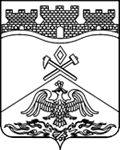                    РОССИЙСКАЯ  ФЕДЕРАЦИЯ               РОСТОВСКАЯ ОБЛАСТЬ       муниципальное бюджетное общеобразовательное учреждение г.Шахты Ростовской области «Средняя общеобразовательная школа №27 имени Д.И.Донского» 
МБОУ СОШ №27 г. Шахты346516 Россия, г. Шахты, Ростовской области, ул. Азовская, 46, тел./факс (8636)26-87-41, e-mail:russchool27@rambler.ruИнформация о реализации МБОУ СОШ №27 г.Шахты казачьего компонента в учебно-воспитательном процессеРеализация регионального компонента в образовательном процессе составляет 10 % от общего содержания учебных программ по учебным предметам: литература, история, обществознание, мировая художественная культура, ознакомление с окружающим миром, география, биология.В учебный план начального и основного общего образования с целью реализации регионального «казачьего» компонента, введены следующие учебные предметы:Предметная область «Родной язык и литературное чтение на родном языке» реализуется в 3 и 4 классах учебными предметами «Родной русский язык» и «Литературное чтение на родном языке (русский)» по 0,5 часа.Предметная область «Основы духовно-нравственной культуры народов России (ОДНКНР)» представлен учебным предметом «История Донского казачества» в 5 классе и в 8 - 9 классах по 1 часу за счет часов по выбору ОО.Предметная область «Родной язык и литературное чтение на родном языке» реализуется в 8 и 9 классах учебными предметами «Родной русский язык» и «Литературное чтение на родном языке (русский)» по 0,5 часа.Наличие статуса «казачье» в рамках регионального компонента определяет идеологию современного учебного плана начальной школы. Одним из путей ведения в учебный процесс регионального содержания, это введение вариативных курсов в 1-4 классах. 1. Учебный предмет в начальной школе «Мир русской культуры». Программа рассчитана на 4 года изучения;  34 часа в год в каждом классе. Содержит в себе огромный образовательный, воспитательный, развивающий потенциал и направлен на воспитание человека, знающего свою родословную, малую и большую родину, уважающего и чтящего обычаи, традиции предков, их веру; умеющего оценить свой жизненный опыт с точки зрения традиционных нравственных ценностей и взглянуть на народную культуру с позиции современного человека.Идея программы реализации казачьего компонента в воспитательной системе школы раскрывается в шести содержательных линиях.Первая (вводная) – «Страницы истории» даёт детям представление о племенах, населявших бескрайние донские степи. Следующие четыре содержательные линии: «Легенды Танаиса», «Былины о богатырях», «Древнерусская литература», «Сказки Тихого Дона» предполагают работу по изучению произведений регионально окрашенной литературы, гармонично соединённой с шедеврами отечественной классики. Изучаемые тексты направлены на то, чтобы увлечь младших школьников, затронуть струны их сердец, разжечь огонёк любви к родной стране и родному краю, помочь приобщиться к их истории, духовной культуре, воспитать социально и культурно адаптированного, любящего и знающего свой край гражданина и патриота большой и малой родины.Шестая содержательная линия «Произведения донских писателей» предполагает включение в круг детского чтения произведений современных авторов, живущих на донской земле (В.А.Рожков, Б.Путилова, Л.Ф.Волошинова и другие). 2. В учебном предмете «Литературное чтение» модульно изучается курс «Произведения донских писателей». 3. В предмет «Окружающий мир» включен модуль «Природа Дона и животный мир Ростовской области и Донского края».4. Школьный компонент в учебном плане представлен элективными учебными предметами, обязательными для изучения, включающие в себя изучение краеведения модульно: «История Руси, России и Донского края»  в V-XI классах по 1 часу в неделю.«Литература и культура Руси, России и казачества»  в V-XI классах по 1 часу в неделю. «География и экология Дона».На уроках изучается: Устное народное творчество донских казаков;Творчество казаков – некрасовцев;Изображение жизни донских казачат в первой половине XX века;Донские былины, исторические песни казаков; Краеведческая работа по литературе, истории и культуре Дона и казачества;Проектно - исследовательская деятельность по экологии, истории, культуре Дона и другим темам.       Обучающиеся знакомятся с культурой, бытом, прикладным искусством своих предков,  пробуют себя в творчестве, мастерят поделки, разучивают казачьи игры и песни, соревнуются в спорте, посещают школьный краеведческий музей, ездят на экскурсии и ходят в походы. 5. В школе работает краеведческий музей, который постоянно развивается и пополняется различными экспонатами. Казачье движение в таком населенном пункте, как наш город, очень актуально на сегодняшний день. Ребята тесно знакомятся с обычаями, традициями, культурой и особенностями жизни казаков на Дону. В школе развивается поисковая и познавательная деятельность, направленная на исследование первых казачьих поселений. Огромное значение для развития нравственности, повышения интеллектуального и культурного уровня школьников, формирования гармонично развитой личности имеет организация традиционных выездных экскурсий: г. Новочеркасск - ГБУК РО Новочеркасский музей истории Донского казачества; ст. Старочеркасская – Подворье войсковых атаманов; Пухляковский казачий стан; Раздорский этнографический музей-заповедник; х. Кочетовский - Посещение музея-усадьбы Виталия Закруткина.6. Периодическое проведение библиотечных уроков. Для изучения развития казачества, его истории и культуры используется  литература.Во внеурочной деятельности реализуются следующие направления:духовно-нравственноесоциально-педагогическоеспортивно-оздоровительноеобщеинтеллектуальноеВ соответствии с требованиями Федеральных государственных образовательных стандартов начального общего образования, с учетом пожеланий родителей и интересов обучающихся,  внеурочная деятельность в начальных классах представлена следующими курсами:Внеурочная деятельность в 5-9 классах представлена следующими курсами:Педагогический коллектив решает задачи по формированию у обучающихся образа «малой» Родины, как основы патриотических чувств, богатства и разнообразия природы родного края. Проводятся занятия в кружках дополнительного образования: «Домисолька», «Волшебство творчества», «История Донского края», «Экология Донского края». В школе создана вокальная группа «Вольная станица» (руководитель Тищенко Е.Ю.), которая изучает фольклор Донского казачества, является участником конкурсов, смотров художественной самодеятельности.Ежегодно в школе проводятся мероприятия казачьей направленности:Тематические классные часы и торжественные  линейки.«Любимые праздники казаков:  «Покров на Дону»,  «Широкая Масленица», «Пасха Христова».Спортивные соревнования «Донцы — молодцы».Выставки книг «Мы живем в краю донском», «Откуда мы родом», «Казачьему роду нет переводу».Посещение музея Донского казачества г. Новочеркасск., г.Азова.Экспозиции в школьном музее «Казачество: вчера и сегодня», «Быт казаков. История подушки».Экологический поход «Донская сторона — навек любимый край!Библиотечные уроки «Галерея портретов донских атаманов. Матвей Иванович Платов», «Героические страницы освобождения Донского края».Обучающиеся школы принимают активное участие в казачьих мероприятиях и конкурсах различного уровня: «Ростовской области — 75!», «Семейные родники Тихого Дона» (ко Дню пожилого человека), «День матери-казачки», областной конкурс творческих работ имени святителя Димитрия Ростовского, городской конкурс «Донская казачка», городской поэтический конкурс «Вольная станица» и др.В целях пропаганды и популяризации идей миролюбия, национальной гордости, достоинства, значимости культурно — исторических, православных традиций среди молодого поколения поселка им. Красина проведена акция «Рождественские колокола». В рамках акции проведены классные часы, беседы, посвященные Рождеству Христову, выставка книг рождественской тематики, концерт рождественских песнопений «Рождественский перезвон».Развитие эстетической культуры обучающихся, ознакомление с историей, культурой и национальными традициями, приобщение к казачьим традициям; пробуждение собственной активности обучающихся в творческой и военно-патриотической деятельности, формирование  активной гражданской позиции и самосознания гражданина РФ через реализацию казачьего компонента является одной из базовых задач нашей школы.Директор МБОУ СОШ №27 					Т.Г.ГарковецИсп.: зам. директора по ВР Замула А.А.тел. 8-928-180-27-27№п/пАвтор, название книгиИздательствоГод издания1.Филиппов К.С. Донские казаки в XX в.Терра  Принт20062.Шишов А.В.100 великих казаковВече20073.Астапенко М.П. Донские казачьи  атаманыТерра Принт20064. Небратенко Г.Г., Филиппов К.С. Сведения о казачьих общинах на ДонуАртель20105.Шумов В.В.Донская станица в старинуКСС20126.Ригельман А. История и повествование о донских казакахАртель20107.Астапенко Г.Д. Быт, обычаи, обряды и праздники донских казаков  XVII-XX вв.БАРО-ПРЕСС20068.Астапенко Е. Старочеркасск - колыбель казачестваАртель20119.Шумов В.В. История  казачестваКСС200410.Донские казачьи сказкиКСС201111.Малыхин К.Г.История Донского краяРостовкнига201212.Бутенко Т.А., Небратенко В.Б. Край родной. Хрестоматия для  чтения младших школьников 1-4 кл.БАРО-ПРЕСС201113.Небратенко В.Б.Край родной. Хрестоматия для уч-ся V-VI кл.БАРО-ПРЕСС201314Небратенко В.Б.,Яцык В.Д. Край родной. Хрестоматия для  чтения для уч-ся VII-VIII кл.БАРО-ПРЕСС201315.Небратенко В.Б.,Яцык В.Д. Край родной в художественной  литературе для уч-ся IX-XI кл.БАРО-ПРЕСС200716.Астапенко М.П. История Донского краяБАРО-ПРЕСС200517.Литература Дона. Хрестоматия для чтения в 1-4 кл.ЗАО «Книга»200518.Литература Дона. Хрестоматия для чтения в 5-7 кл.ЗАО «Книга»200519.Литература Дона. Хрестоматия для чтения в 8-9 кл.ЗАО «Книга»200520.Литература Дона. Хрестоматия для чтения в 10-11 кл.ЗАО «Книга»2005НаправлениеНазвание курса этнокультурного (казачьего компонента)Ф.И.О. руководителя1 класс2 класс3 класс4 классДуховно-нравственное«Юный патриот»ДоноведениеГончарова И.А.2Духовно-нравственное«Юный патриот»Россия – наш общий домКлюева Т.Н.22Духовно-нравственное«Юный патриот»Я живу в РоссииПятицкая Т.Б.Обще-интеллектуальное«Хочу всё знать»Праздники, традиции и ремесла народов РоссииТымченко А.А.2Обще-интеллектуальное«Хочу всё знать»ЛюбознайкаКамаева Е.А.2Социальное «Твори добро на благо людям»Мир, в котором я живуБанник В.Ю.2Социальное «Твори добро на благо людям»Мой городЛепская Л.В.2Общекультурное«Открой себя»Веселая кисточкаБурулева С.С.2Общекультурное«Открой себя»Школьный театр «Петрушка»Ячменнова И.А.2Общекультурное«Открой себя»Страницы русской культурыПашкова С.Ю.2Общекультурное«Открой себя»Фольклор Тихого ДонаГончарова И.А.2НаправлениеНазвание курса этнокультурного (казачьего компонента)Ф.И.О. руководителя5 класс6 класс7 класс8 класс9 классДуховно-нравственное«Юный патриот»Мы патриотыКнязьков В.Н.2Духовно-нравственное«Юный патриот»Я и моё ОтечествоГончаренко С.Г.2Духовно-нравственное«Юный патриот»Здесь Родины моей истокУстинова Е.С.2Обще-интеллек-туальное«Хочу всё знать»Город мастеровНедогонова Л.Н.2Обще-интеллек-туальное«Хочу всё знать»Мой проектЕвсеева С.В.2Социальное«Твори добро на благо людям»Твой выборЗамула А.А.2Социальное«Твори добро на благо людям»Чужая жизнь для нас не мелочьДанилова А.Н.2Общекуль-турное«Открой себя»Город Шахты-моя малая РодинаДанилова А.Н.2Общекуль-турное«Открой себя»История и культура Руси и РоссииПимкина И.А.2